Evento: (Titolo) __________________________________________________________________Evento: (Titolo) __________________________________________________________________Data evento: da (gg/mm/aaaa) ______________________ a (gg/mm/aaaa) ___________________ Il/La sottoscritto/a ________________________________________________ matr. _________nato/a a _________________________________ provincia _____ il     ___________________ e residente a ________________________________provincia _____ via ____________________tel. ___________ e-mail: _________________________________________________________codice fiscale |__|__|__|__|__|__|__|__|__|__|__|__|__|__|__|__|  dipendente a tempo indeterminato determinato con la qualifica di _____________________________ in servizio presso l’U.O./Servizio/Ufficio ___________________________________________ sede di ______________________________consapevole delle sanzioni penali previste per il caso di dichiarazioni mendaci, così come stabilito dall’art. 76 del D.P.R. 28.12.2000, n. 445, sotto la propria responsabilità DICHIARAdi accettare l’incarico di docente/relatore moderatore all’evento formativo in oggetto organizzato dall’ASReM a_________________________________________________________presso__________________________________________________________________________per un totale di n.________ ore, come indicato nel programma predisposto dal Responsabile Scientifico del corso, da tenersi: □ durante l’orario di servizio           □   fuori dell’orario di servizio a titolo: 	□ gratuito 				     □ onerosoDICHIARAai sensi e per gli effetti dell’art. 48 comma 25 della L. 326/2003, consapevole che chiunque rilascia dichiarazioni mendaci è punito ai sensi del Codice Penale e delle leggi speciali in materia, - che, nell’esercizio delle funzioni suindicate, non sarà in alcun modo portatore di interessi commerciali propri e/o di terzi; - che gli eventuali rapporti avuti negli ultimi due anni con soggetti portatori di interessi non sono tali da permettere a tali soggetti di influenzare le funzioni attuali sopra indicate e trarne vantaggio. Data__________________							Firma (leggibile) 										Il dipendente 								 _________________________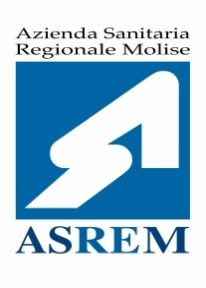 AZIENDA SANITARIA REGIONALE MOLISE  U. O. FORMAZIONE-COMUNICAZIONE E RAPPORTI CON LE UNIVERSITÀSegreteria Organizzativa Ufficio Formazione  tel.  0875/717309-495  fax:  0875/717365   e-mail: edoardaleonarda.cistullo@asrem.orgACCETTAZIONE INCARICO DOCENTE INTERNO MOD. 11/I